基本信息基本信息 更新时间：2024-05-16 14:52  更新时间：2024-05-16 14:52  更新时间：2024-05-16 14:52  更新时间：2024-05-16 14:52 姓    名姓    名安邦安邦年    龄28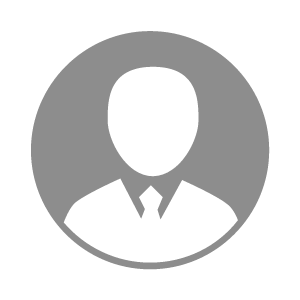 电    话电    话下载后可见下载后可见毕业院校吉林电子信息职业技术学院邮    箱邮    箱下载后可见下载后可见学    历大专住    址住    址吉林省白城市通榆县吉林省白城市通榆县期望月薪10000-20000求职意向求职意向物流经理/总监,采购专员,环保总监物流经理/总监,采购专员,环保总监物流经理/总监,采购专员,环保总监物流经理/总监,采购专员,环保总监期望地区期望地区贵州省|海南省|吉林省|广东省|黑龙江省贵州省|海南省|吉林省|广东省|黑龙江省贵州省|海南省|吉林省|广东省|黑龙江省贵州省|海南省|吉林省|广东省|黑龙江省教育经历教育经历就读学校：吉林电子信息职业技术学院 就读学校：吉林电子信息职业技术学院 就读学校：吉林电子信息职业技术学院 就读学校：吉林电子信息职业技术学院 就读学校：吉林电子信息职业技术学院 就读学校：吉林电子信息职业技术学院 就读学校：吉林电子信息职业技术学院 工作经历工作经历工作单位：吉林通榆牧原农牧有限公司 工作单位：吉林通榆牧原农牧有限公司 工作单位：吉林通榆牧原农牧有限公司 工作单位：吉林通榆牧原农牧有限公司 工作单位：吉林通榆牧原农牧有限公司 工作单位：吉林通榆牧原农牧有限公司 工作单位：吉林通榆牧原农牧有限公司 自我评价自我评价性格活泼外向，喜欢交朋友，有亲和力学习能力强，对工作积极有耐心，爱岗敬业，抗压能力强。                                                                                                                                  个人特长：具有较强的管理策划与组织管理协调能力，心性格活泼外向，喜欢交朋友，有亲和力学习能力强，对工作积极有耐心，爱岗敬业，抗压能力强。                                                                                                                                  个人特长：具有较强的管理策划与组织管理协调能力，心性格活泼外向，喜欢交朋友，有亲和力学习能力强，对工作积极有耐心，爱岗敬业，抗压能力强。                                                                                                                                  个人特长：具有较强的管理策划与组织管理协调能力，心性格活泼外向，喜欢交朋友，有亲和力学习能力强，对工作积极有耐心，爱岗敬业，抗压能力强。                                                                                                                                  个人特长：具有较强的管理策划与组织管理协调能力，心性格活泼外向，喜欢交朋友，有亲和力学习能力强，对工作积极有耐心，爱岗敬业，抗压能力强。                                                                                                                                  个人特长：具有较强的管理策划与组织管理协调能力，心性格活泼外向，喜欢交朋友，有亲和力学习能力强，对工作积极有耐心，爱岗敬业，抗压能力强。                                                                                                                                  个人特长：具有较强的管理策划与组织管理协调能力，心性格活泼外向，喜欢交朋友，有亲和力学习能力强，对工作积极有耐心，爱岗敬业，抗压能力强。                                                                                                                                  个人特长：具有较强的管理策划与组织管理协调能力，心其他特长其他特长